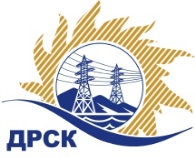 Акционерное Общество«Дальневосточная распределительная сетевая  компания»ПРОТОКОЛ № 66/УТПиР-РЗакупочной комиссии по рассмотрению заявок по открытому электронному запросу предложений на право заключения договора: Реконструкция ВЛ-10/0,4 кВ г. Белогорск, филиал "АЭС" закупка № 171 раздел 2.2.1.  ГКПЗ 2016ПРИСУТСТВОВАЛИ:  члены постоянно действующей Закупочной комиссии ОАО «ДРСК»  2-го уровня.ВОПРОСЫ, ВЫНОСИМЫЕ НА РАССМОТРЕНИЕ ЗАКУПОЧНОЙ КОМИССИИ: О  рассмотрении результатов оценки заявок Участников.Об отклонении заявки участника закупки ООО НПО «Сибэлектрощит»О признании заявок соответствующими условиям Документации о закупке.О предварительной ранжировке заявок.О проведении переторжкиРЕШИЛИ:По вопросу № 1:Признать объем полученной информации достаточным для принятия решения.Утвердить цены, полученные на процедуре вскрытия конвертов с заявками участников открытого запроса предложений.По вопросу № 2Отклонить заявку Участника ООО НПО «Сибэлектрощит» г. Омск, пр. Мира, 6    от дальнейшего рассмотрения, на основании п. 5.7.2.7.2 «а» Документации о закупке: По вопросу № 3	Признать заявки ООО «Дальэлектромонтаж» г. Благовещенск, ул. Амурская, д. 257, ООО «Дальэлектромонтаж» г. Свободный, ул. Шатковская, 126, ООО ЭК «Светотехника» г. Благовещенск, ул. Артиллерийская, 116, ООО ФСК «Энергосоюз» г. Благовещенск, ул. Нагорная 19, а/я 18, ООО «ТехЦентр» г. Владивосток, ул. Русская, д. 57 Ж ООО «Элмонт» г. Благовещенск, ул. Нагорная 19,   ООО  «Энергосистема Амур» г. Благовещенск, ул. Забурхановская, 102 соответствующими условиям Документации о закупке и принять их к дальнейшему рассмотрению.По вопросу № 4Утвердить предварительную ранжировку предложений Участников:По вопросу № 5:Провести переторжку. Допустить к участию в переторжке предложения следующих участников: ООО «Дальэлектромонтаж» г. Благовещенск, ул. Амурская, д. 257, ООО «Дальэлектромонтаж» г. Свободный, ул. Шатковская, 126, ООО ЭК «Светотехника» г. Благовещенск, ул. Артиллерийская, 116, ООО ФСК «Энергосоюз» г. Благовещенск, ул. Нагорная 19, а/я 18, ООО «ТехЦентр» г. Владивосток, ул. Русская, д. 57 Ж ООО «Элмонт» г. Благовещенск, ул. Нагорная 19,   ООО  «Энергосистема Амур» г. Благовещенск, ул. Забурхановская, 102 .  Определить форму переторжки: заочная.Назначить переторжку на 29.12.2015 в 14:00 час. (благовещенского времени).Место проведения переторжки: ЭТП b2b-energoОтветственному секретарю Закупочной комиссии уведомить участников, приглашенных к участию в переторжке, о принятом комиссией решенииисполнитель Коврижкина Е.Ю.Тел. 397208г. Благовещенск«_28_» декабря 2015№Наименование участника и его адресПредмет и общая цена заявки на участие в закупке1ООО «Дальэлектромонтаж»г. Благовещенск, ул. Амурская, д. 257Цена: 12 770 000,00  руб. без учета НДС (15 068 600,00  руб. с учетом НДС). 2ООО «Дальэлектромонтаж»г. Свободный, ул. Шатковская, 126Цена: 12 790 000,00  руб. без учета НДС (15 092 200,00  руб. с учетом НДС). 3ООО «ТехЦентр»г. Владивосток, ул. Русская, д. 57 ЖЦена: 12 850 000,00  руб. без учета НДС (15 163 000,00 руб. с учетом НДС). 4ООО ФСК «Энергосоюз»г. Благовещенск, ул. Нагорная 19, а/я 18Цена: 13 500 000,00  руб. без учета НДС (15 930 000,00  руб. с учетом НДС). 5ООО «Элмонт»г. Благовещенск, ул. Нагорная 19, Цена: 13 500 000,00  руб. без учета НДС (15 930 000,00  руб. с учетом НДС). 6ООО НПО «Сибэлектрощит»г. Омск, пр. Мира, 69Цена: 14 969 833,75  руб. без учета НДС (17 664 403,82  руб. с учетом НДС). 7ООО ЭК «Светотехника»г. Благовещенск, ул. Артиллерийская, 116Цена: 14 999 992,00  руб. без учета НДС (17 699 990,56 руб. с учетом НДС). 8ООО  «Энергосистема Амур»г. Благовещенск, ул. Забурхановская, 102Цена: 15 000 000,00  руб. без учета НДС (17 700 000,00 руб. с учетом НДС). Основания для отклоненияУчастником представлен протокол разногласий с неприемлемыми для организатора запроса предложений условиями - изменения вносятся п. 6.1.; п. 7.1.; п. 7.2.; п. 12.2; п. 15 договора-Место в предварительной ранжировкеНаименование участника и его адресЦена предложения на участие в закупке без НДС, руб.Балл по неценовой предпочтительности1 местоООО ФСК «Энергосоюз»г. Благовещенск, ул. Нагорная 19, а/я 1813 500 000,00 3,002 местоООО «Дальэлектромонтаж»г. Свободный, ул. Шатковская, 12612 790 000,00 2,553 местоООО ЭК «Светотехника»г. Благовещенск, ул. Артиллерийская, 11614 999 992,00 2,104 местоООО  «Энергосистема Амур»г. Благовещенск, ул. Забурхановская, 10215 000 000,00 2,105 местоООО «Дальэлектромонтаж»г. Благовещенск, ул. Амурская, д. 25712 770 000,00 1,656 местоООО «ТехЦентр»г. Владивосток, ул. Русская, д. 57 Ж12 850 000,00 1,657 местоООО «Элмонт»г. Благовещенск, ул. Нагорная 19, 13 500 000,00 1,65Ответственный секретарь Закупочной комиссии  2 уровня АО «ДРСК»____________________М.Г. Елисеева